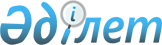 Қорғалжын аудандық мәслихатының 2019 жылғы 25 желтоқсандағы № 1/48 "2020-2022 жылдарға арналған Қорғалжын ауданының ауылдық округтерінің бюджеттері туралы" шешіміне өзгерістер енгізу туралыАқмола облысы Қорғалжын аудандық мәслихатының 2020 жылғы 27 тамыздағы № 2/55 шешімі. Ақмола облысының Әділет департаментінде 2020 жылғы 1 қыркүйекте № 8005 болып тіркелді
      Қазақстан Республикасының 2008 жылғы 4 желтоқсандағы Бюджет кодексінің 106-бабының 4-тармағына, Қазақстан Республикасының 2001 жылғы 23 қаңтардағы "Қазақстан Республикасындағы жергілікті мемлекеттік басқару және өзін-өзі басқару туралы" Заңының 6-бабының 1-тармағының 1) тармақшасына сәйкес, Қорғалжын аудандық мәслихаты ШЕШІМ ҚАБЫЛДАДЫ:
      1. Қорғалжын аудандық мәслихатының "2020-2022 жылдарға арналған Қорғалжын ауданының ауылдық округтерінің бюджеттері туралы" 2019 жылғы 25 желтоқсандағы № 1/48 шешіміне (Нормативтік құқықтық актілерді мемлекеттік тіркеу тізілімінде № 7645 болып тіркелген, 2020 жылғы 20 қаңтарда Қазақстан Республикасы нормативтік құқықтық актілерінің электрондық түрдегі эталондық бақылау банкінде жарияланған) келесі өзгерістер енгізілсін:
      1 тармақ жаңа редакцияда баяндалсын:
      "1. 2020-2022 жылдарға арналған Қорғалжын ауылдық округінің бюджеті тиісінше 1, 2, 3 - қосымшаларға сәйкес, соның ішінде 2020 жылға келесі көлемдерде бекітілсін:
      1) кірістер – 112 077,0 мың теңге, соның ішінде:
      салықтық түсімдер – 16 768,0 мың теңге;
      трансферттердің түсімдері – 95 309,0 мың теңге;
      2) шығындар – 164 828,9 мың теңге;
      3) қаржы активтерімен операциялар бойынша сальдо – 0 мың теңге, соның ішінде:
      қаржы активтерін сатып алу – 0 мың теңге;
      4) бюджет тапшылығы (профициті) – (-52 751,9) мың теңге;
      5) бюджет тапшылығын қаржыландыру (профицитін пайдалану) - 52 751,9 мың теңге.";
      3 тармақ жаңа редакцияда баяндалсын:
      "3. 2020-2022 жылдарға арналған Арықты ауылдық округінің бюджеті тиісінше 4, 5, 6 - қосымшаларға сәйкес, соның ішінде 2020 жылға келесі көлемдерде бекітілсін:
      1) кірістер – 14 802,0 мың теңге, соның ішінде:
      салықтық түсімдер – 2 200,0 мың теңге;
      трансферттердің түсімдері – 12 602,0 мың теңге;
      2) шығындар – 14 802,0 мың теңге;
      3) қаржы активтерімен операциялар бойынша сальдо – 0 мың теңге, соның ішінде:
      қаржы активтерін сатып алу – 0 мың теңге;
      4) бюджет тапшылығы (профициті) – 0 мың теңге;
      5) бюджет тапшылығын қаржыландыру (профицитін пайдалану) – 0 мың теңге.";
      5 тармақ жаңа редакцияда баяндалсын:
      "5. 2020-2022 жылдарға арналған Майшұқыр ауылдық округінің бюджеті тиісінше 7, 8, 9 - қосымшаларға сәйкес, соның ішінде 2020 жылға келесі көлемдерде бекітілсін:
      1) кірістер – 14 135,0 мың теңге, соның ішінде:
      салықтық түсімдер – 1 054,0 мың теңге;
      трансферттердің түсімдері – 13 081,0 мың теңге;
      2) шығындар – 14 135,0 мың теңге;
      3) қаржы активтерімен операциялар бойынша сальдо – 0 мың теңге, соның ішінде:
      қаржы активтерін сатып алу – 0 мың теңге;
      4) бюджет тапшылығы (профициті) – 0 мың теңге;
      5) бюджет тапшылығын қаржыландыру (профицитін пайдалану) – 0 мың теңге.";
      7 тармақ жаңа редакцияда баяндалсын:
      "7. 2020-2022 жылдарға арналған Қарашалғын ауылдық округінің бюджеті тиісінше 10, 11, 12 - қосымшаларға сәйкес, соның ішінде 2020 жылға келесі көлемдерде бекітілсін:
      1) кірістер – 19 093,0 мың теңге, соның ішінде:
      салықтық түсімдер – 2 294,0 мың теңге;
      трансферттердің түсімдері – 16 799,0 мың теңге;
      2) шығындар – 19 093,0 мың теңге;
      3) қаржы активтерімен операциялар бойынша сальдо – 0 мың теңге, соның ішінде:
      қаржы активтерін сатып алу – 0 мың теңге;
      4) бюджет тапшылығы (профициті) – 0 мың теңге;
      5) бюджет тапшылығын қаржыландыру (профицитін пайдалану) – 0 мың теңге.";
      9 тармақ жаңа редакцияда баяндалсын:
      "9. 2020-2022 жылдарға арналған Кеңбидайық ауылдық округінің бюджеті тиісінше 13, 14, 15 - қосымшаларға сәйкес, соның ішінде 2020 жылға келесі көлемдерде бекітілсін:
      1) кірістер –14 676,0 мың теңге, соның ішінде:
      салықтық түсімдер – 1 618,0 мың теңге;
      трансферттердің түсімдері – 13 058,0 мың теңге;
      2) шығындар –14 676,0 мың теңге;
      3) қаржы активтерімен операциялар бойынша сальдо – 0 мың теңге, соның ішінде:
      қаржы активтерін сатып алу – 0 мың теңге;
      4) бюджет тапшылығы (профициті) – 0 мың теңге;
      5) бюджет тапшылығын қаржыландыру (профицитін пайдалану) – 0 мың теңге.";
      11 тармақ жаңа редакцияда баяндалсын:
      "11. 2020-2022 жылдарға арналған Қызылсай ауылдық округінің бюджеті тиісінше 16, 17, 18 - қосымшаларға сәйкес, соның ішінде 2020 жылға келесі көлемдерде бекітілсін:
      1) кірістер – 19 455,0 мың теңге, оның ішінде:
      салықтық түсімдер – 1 134,0 мың теңге;
      трансферттердің түсімдері – 18 321,0 мың теңге;
      2) шығындар – 19 455,0 мың теңге;
      3) қаржы активтерімен операциялар бойынша сальдо – 0 мың теңге, соның ішінде:
      қаржы активтерін сатып алу – 0 мың теңге;
      4) бюджет тапшылығы (профициті) – 0 мың теңге;
      5) бюджет тапшылығын қаржыландыру (профицитін пайдалану) – 0 мың теңге.";
      13 тармақ жаңа редакцияда баяндалсын:
      "13. 2020-2022 жылдарға арналған Амангелді ауылдық округінің бюджеті тиісінше 19, 20, 21 - қосымшаларға сәйкес, соның ішінде 2020 жылға келесі көлемдерде бекітілсін:
      1) кірістер – 20 098,3 мың теңге, оның ішінде:
      салықтық түсімдер – 2 500,0 мың теңге;
      трансферттердің түсімдері –17 598,3 мың теңге;
      2) шығындар – 20 098,3 мың теңге;
      3) қаржы активтерімен операциялар бойынша сальдо – 0 мың теңге, соның ішінде:
      қаржы активтерін сатып алу – 0 мың теңге;
      4) бюджет тапшылығы (профициті) – 0 мың теңге;
      5) бюджет тапшылығын қаржыландыру (профицитін пайдалану) – 0 мың теңге.";
      15 тармақ жаңа редакцияда баяндалсын:
      "15. 2020-2022 жылдарға арналған Сабынды ауылдық округінің бюджеті тиісінше 22, 23, 24 -қосымшаларға сәйкес, соның ішінде 2020 жылға келесі көлемдерде бекітілсін:
      1) кірістер – 22 267,0 мың теңге, соның ішінде:
      салықтық түсімдер – 6 475,0 мың теңге;
      трансферттердің түсімдері – 15 792,0 мың теңге;
      2) шығындар – 22 267,0 мың теңге;
      3) қаржы активтерімен операциялар бойынша сальдо – 0 мың теңге, соның ішінде:
      қаржы активтерін сатып алу – 0 мың теңге;
      4) бюджет тапшылығы (профициті) – 0 мың теңге;
      5) бюджет тапшылығын қаржыландыру (профицитін пайдалану) – 0 мың теңге.";
      көрсетілген шешімнің 1, 4, 7, 10, 13, 16, 19, 22, 25 қосымшалары осы шешімнің 1, 2, 3, 4, 5, 6, 7, 8, 9 қосымшаларына сәйкес жаңа редакцияда баяндалсын.
      2. Осы шешім Ақмола облысының Әділет департаментінде мемлекеттік тіркелген күнінен бастап күшіне енеді және 2020 жылдың 1 қаңтарынан бастап қолданысқа енгізіледі.
      "КЕЛІСІЛДІ" 2020 жылға арналған Қорғалжын ауылдық округінің бюджеті 2020 жылға арналған Арықты ауылдық округінің бюджеті 2020 жылға арналған Майшұқыр ауылдық округінің бюджеті 2020 жылға арналған Қарашалғын ауылдық округінің бюджеті 2020 жылға арналған Кеңбидайық ауылдық округінің бюджеті 2020 жылға арналған Қызылсай ауылдық округінің бюджеті 2020 жылға арналған Амангелді ауылдық округінің бюджеті 2020 жылға арналған Сабынды ауылдық округінің бюджеті 2020 жылға арналған аудан бюджетінен ағымдағы нысаналы трансферттер
					© 2012. Қазақстан Республикасы Әділет министрлігінің «Қазақстан Республикасының Заңнама және құқықтық ақпарат институты» ШЖҚ РМК
				
      Қорғалжын аудандық
мәслихат сессиясының
төрағасы

Н.Баешев

      Қорғалжын аудандық
мәслихатының хатшысы

О.Балгабаев

      Қорғалжын ауданының әкімдігі
Қорғалжын аудандық мәслихатының
2020 жылғы 27 тамыздағы
№ 2/55 шешіміне
1 - қосымшаҚорғалжын аудандық мәслихатының
2019 жылғы 25 желтоқсандағы
№ 1/48 шешіміне
1 - қосымша
Санаты
Санаты
Санаты
Санаты
мың теңге сомасы
Сыныбы 
Сыныбы 
Сыныбы 
мың теңге сомасы
Кіші сыныбы
Кіші сыныбы
мың теңге сомасы
Атауы
мың теңге сомасы
1
2
3
4
5
I. КІРІСТЕР
112 077,0
1
САЛЫҚТЫҚ ТҮСІМДЕР
16 768,0
01
Табыс салығы
5 269,0
2
Жеке табыс салығы
5 269,0
04
Меншікке салынатын салықтар
11 499,0
1
Мүлікке салынатын салықтар
604,0
3
Жер салығы
1 054,0
4
Көлік құралдарына салынатын салық
9 841,0
4
ТРАНСФЕРТТЕРДІҢ ТҮСІМДЕРІ
95 309,0
02
Мемлекеттік басқарудың жоғары тұрған органдарынан түсетін трансферттер
95 309,0
3
Аудандардың (облыстық маңызы бар қаланың) бюджетінен трансферттер
95 309,0
Функционалдық топ
Функционалдық топ
Функционалдық топ
Функционалдық топ
мың теңге сомасы
Бюджеттік бағдарламалардың әкімшісі
Бюджеттік бағдарламалардың әкімшісі
Бюджеттік бағдарламалардың әкімшісі
мың теңге сомасы
Бағдарлама
Бағдарлама
мың теңге сомасы
Атауы
мың теңге сомасы
1
2
3
4
5
II. ШЫҒЫНДАР
164 828,9
01
Жалпы сипаттағы мемлекеттiк қызметтер
19 283,0
124
Аудандық маңызы бар қала, ауыл, кент, ауылдық округ әкімінің аппараты
19 283,0
001
Аудандық маңызы бар қала, ауыл, кент, ауылдық округ әкімінің қызметін қамтамасыз ету жөніндегі қызметтер
19 283,0
07
Тұрғын үй-коммуналдық шаруашылық
36 822,9
124
Аудандық маңызы бар қала, ауыл, кент, ауылдық округ әкімінің аппараты
36 822,9
008
Елді мекендердегі көшелерді жарықтандыру
9 700,0
009
Елдi мекендердiң санитариясын қамтамасыз ету
10 200,0
011
Елді мекендерді абаттандыру мен көгалдандыру
16 922,9
12
Көлiк және коммуникация
108 723,0
124
Аудандық маңызы бар қала, ауыл, кент, ауылдық округ әкімінің аппараты
108 723,0
013
Аудандық маңызы бар қалаларда, ауылдарда, кенттерде, ауылдық округтерде автомобиль жолдарының жұмыс істеуін қамтамасыз ету
108 723,0
ІII. Қаржы активтерімен операциялар бойынша сальдо
0,0
Қаржы активтерін сатып алу
0,0
IV.Бюджет тапшылығы ( профициті)
-52 751,9
V.Бюджет тапшылығын қаржыландыру (профицитін пайдалану)
52 751 ,9
7
Қарыздар түсімі 
50 000,0
01
Мемлекеттік ішкі қарыздар
50 000,0
2
Қарыз алу келісім- шарттары
50 000,0Қорғалжын аудандық мәслихатының
2020 жылғы 27 тамыздағы
№ 2/55 шешіміне
2 - қосымшаҚорғалжын аудандық мәслихатының
2019 жылғы 25 желтоқсандағы
№ 1/48 шешіміне
4 - қосымша
Санаты
Санаты
Санаты
Санаты
мың теңге сомасы
Сыныбы 
Сыныбы 
Сыныбы 
мың теңге сомасы
Кіші сыныбы
Кіші сыныбы
мың теңге сомасы
Атауы
мың теңге сомасы
1
2
3
4
5
I. КІРІСТЕР
14 802,0
1
САЛЫҚТЫҚ ТҮСІМДЕР
2 200,0
01
Табыс салығы
151,0
2
Жеке табыс салығы
151,0
04
Меншікке салынатын салықтар
2 049,0
1
Мүлікке салынатын салықтар
432,0
3
Жер салығы
258,0
4
Көлік құралдарына салынатын салық
1 359,0
4
ТРАНСФЕРТТЕРДІҢ ТҮСІМДЕРІ
12 602,0
02
Мемлекеттік басқарудың жоғары тұрған органдарынан түсетін трансферттер
12 602,0
3
Аудандардың (облыстық маңызы бар қаланың) бюджетінен трансферттер
12 602,0
Функционалдық топ
Функционалдық топ
Функционалдық топ
Функционалдық топ
мың теңге сомасы
Бюджеттік бағдарламалардың әкімшісі
Бюджеттік бағдарламалардың әкімшісі
Бюджеттік бағдарламалардың әкімшісі
мың теңге сомасы
Бағдарлама
Бағдарлама
мың теңге сомасы
Атауы
мың теңге сомасы
1
2
3
4
5
II. ШЫҒЫНДАР
14 802,0
01
Жалпы сипаттағы мемлекеттiк қызметтер
11 259, 0
124
Аудандық маңызы бар қала, ауыл, кент, ауылдық округ әкімінің аппараты
11 259,0
001
Аудандық маңызы бар қала, ауыл, кент, ауылдық округ әкімінің қызметін қамтамасыз ету жөніндегі қызметтер
10 909,0
022
Мемлекеттік органның күрделі шығыстары
350,0
07
Тұрғын үй-коммуналдық шаруашылық
2 522,0
124
Аудандық маңызы бар қала, ауыл, кент, ауылдық округ әкімінің аппараты
2 522,0
008
Елді мекендердегі көшелерді жарықтандыру
320,0
009
Елді мекендердің санитариясын қамтамасыз ету
2 163,0
010
Жерлеу орындарын ұстау және туыстары жоқ адамдарды жерлеу
39,0
12
Көлiк және коммуникация
1 021,0
124
Аудандық маңызы бар қала, ауыл, кент, ауылдық округ әкімінің аппараты
1 021,0
013
Аудандық маңызы бар қалаларда, ауылдарда, кенттерде, ауылдық округтерде автомобиль жолдарының жұмыс істеуін қамтамасыз ету
1 021,0
ІII. Қаржы активтерімен операциялар бойынша сальдо
0,0
Қаржы активтерін сатып алу
0,0
IV. Бюджет тапшылығы (профициті)
0,0
V. Бюджет тапшылығын қаржыландыру (профицитін пайдалану)
0,0Қорғалжын аудандық мәслихатының
2020 жылғы 27 тамыздағы
№ 2/55 шешіміне
3 - қосымшаҚорғалжын аудандық мәслихатының
2019 жылғы 25 желтоқсандағы
№ 1/48 шешіміне
7 - қосымша
Санаты
Санаты
Санаты
Санаты
мың теңге сомасы
Сыныбы 
Сыныбы 
Сыныбы 
мың теңге сомасы
Кіші сыныбы
Кіші сыныбы
мың теңге сомасы
Атауы
мың теңге сомасы
1
2
3
4
5
I. КІРІСТЕР
14 135,0
1
САЛЫҚТЫҚ ТҮСІМДЕР
1 054,0
01
Табыс салығы
60,0
2
Жеке табыс салығы
60,0
04
Меншікке салынатын салықтар
994,0
1
Мүлікке салынатын салықтар
45,0
3
Жер салығы
117,0
4
Көлік құралдарына салынатын салық
832,0
4
ТРАНСФЕРТТЕРДІҢ ТҮСІМДЕРІ
13 081,0
02
Мемлекеттік басқарудың жоғары тұрған органдарынан түсетін трансферттер
13 081,0
3
Аудандардың (облыстық маңызы бар қаланың) бюджетінен трансферттер
13 081,0
Функционалдық топ
Функционалдық топ
Функционалдық топ
Функционалдық топ
мың теңге сомасы
Бюджеттік бағдарламалардың әкімшісі
Бюджеттік бағдарламалардың әкімшісі
Бюджеттік бағдарламалардың әкімшісі
мың теңге сомасы
Бағдарлама
Бағдарлама
мың теңге сомасы
Атауы
мың теңге сомасы
1
2
3
4
5
II. ШЫҒЫНДАР
14 135,0
01
Жалпы сипаттағы мемлекеттiк қызметтер
11 322,0
124
Аудандық маңызы бар қала, ауыл, кент, ауылдық округ әкімінің аппараты
11 322,0
001
Аудандық маңызы бар қала, ауыл, кент, ауылдық округ әкімінің қызметін қамтамасыз ету жөніндегі қызметтер
10 972,0
022
Мемлекеттік органның күрделі шығыстары
350,0
07
Тұрғын үй-коммуналдық шаруашылық
1 882,0
124
Аудандық маңызы бар қала, ауыл, кент, ауылдық округ әкімінің аппараты
1 882,0
009
Елді мекендердің санитариясын қамтамасыз ету
1 882,0
12
Көлiк және коммуникация
931,0
124
Аудандық маңызы бар қала, ауыл, кент, ауылдық округ әкімінің аппараты
931,0
013
Аудандық маңызы бар қалаларда, ауылдарда, кенттерде, ауылдық округтерде автомобиль жолдарының жұмыс істеуін қамтамасыз ету
931,0
ІII. Қаржы активтерімен операциялар бойынша сальдо
0,0
Қаржы активтерін сатып алу
0,0
IV. Бюджет тапшылығы (профициті)
0,0
V. Бюджет тапшылығын қаржыландыру (профицитін пайдалану)
0,0Қорғалжын аудандық мәслихатының
2020 жылғы 27 тамыздағы
№ 2/55 шешіміне
4 - қосымшаҚорғалжын аудандық мәслихатының
2019 жылғы 25 желтоқсандағы
№ 1/48 шешіміне
10 - қосымша
Санаты
Санаты
Санаты
Санаты
мың теңге сомасы
Сыныбы 
Сыныбы 
Сыныбы 
мың теңге сомасы
Кіші сыныбы
Кіші сыныбы
мың теңге сомасы
Атауы
мың теңге сомасы
1
2
3
4
5
I. КІРІСТЕР
19 093,0
1
САЛЫҚТЫҚ ТҮСІМДЕР
2 294,0
01
Табыс салығы
105,0
2
Жеке табыс салығы
105,0
04
Меншікке салынатын салықтар
2 189,0
1
Мүлікке салынатын салықтар
117,0
3
Жер салығы
156,0
4
Көлік құралдарына салынатын салық
1 916,0
4
ТРАНСФЕРТТЕРДІҢ ТҮСІМДЕРІ
16 799,0
02
Мемлекеттік басқарудың жоғары тұрған органдарынан түсетін трансферттер
16 799,0
3
Аудандардың (облыстық маңызы бар қаланың) бюджетінен трансферттер
16 799,0
Функционалдық топ
Функционалдық топ
Функционалдық топ
Функционалдық топ
мың теңге сомасы
Бюджеттік бағдарламалардың әкімшісі
Бюджеттік бағдарламалардың әкімшісі
Бюджеттік бағдарламалардың әкімшісі
мың теңге сомасы
Бағдарлама
Бағдарлама
мың теңге сомасы
Атауы
мың теңге сомасы
1
2
3
4
5
II. ШЫҒЫНДАР
19 093,0
01
Жалпы сипаттағы мемлекеттiк қызметтер
16 001,0
124
Аудандық маңызы бар қала, ауыл, кент, ауылдық округ әкімінің аппараты
16 001,0
001
Аудандық маңызы бар қала, ауыл, кент, ауылдық округ әкімінің қызметін қамтамасыз ету жөніндегі қызметтер
15 651,0
022
Мемлекеттік органның күрделі шығыстары
350,0
07
Тұрғын үй-коммуналдық шаруашылық
2 300,0
124
Аудандық маңызы бар қала, ауыл, кент, ауылдық округ әкімінің аппараты
2 300,0
009
Елді мекендердің санитариясын қамтамасыз ету
2 300,0
12
Көлiк және коммуникация
792,0
124
Аудандық маңызы бар қала, ауыл, кент, ауылдық округ әкімінің аппараты
792,0
013
Аудандық маңызы бар қалаларда, ауылдарда, кенттерде, ауылдық округтерде автомобиль жолдарының жұмыс істеуін қамтамасыз ету
792,0
ІII. Қаржы активтерімен операциялар бойынша сальдо
0,0
Қаржы активтерін сатып алу
0,0
IV. Бюджет тапшылығы (профициті)
0,0
V. Бюджет тапшылығын қаржыландыру (профицитін пайдалану)
0,0Қорғалжын аудандық мәслихатының
2020 жылғы 27 тамыздағы
№ 2/55 шешіміне
5 - қосымшаҚорғалжын аудандық мәслихатының
2019 жылғы 25 желтоқсандағы
№ 1/48 шешіміне
13 - қосымша
Санаты
Санаты
Санаты
Санаты
мың теңге сомасы
Сыныбы 
Сыныбы 
Сыныбы 
мың теңге сомасы
Кіші сыныбы
Кіші сыныбы
мың теңге сомасы
Атауы
мың теңге сомасы
1
2
3
4
5
I. КІРІСТЕР
14 676,0
1
САЛЫҚТЫҚ ТҮСІМДЕР
1 618,0
01
Табыс салығы
110,0
2
Жеке табыс салығы
110,0
04
Меншікке салынатын салықтар
1 508,0
1
Мүлікке салынатын салықтар
93,0
3
Жер салығы
167,0
4
Көлік құралдарына салынатын салық
1 248,0
4
ТРАНСФЕРТТЕРДІҢ ТҮСІМДЕРІ
13 058,0
02
Мемлекеттік басқарудың жоғары тұрған органдарынан түсетін трансферттер
13 058,0
3
Аудандардың (облыстық маңызы бар қаланың) бюджетінен трансферттер
13 058,0
Функционалдық топ
Функционалдық топ
Функционалдық топ
Функционалдық топ
мың теңге сомасы
Бюджеттік бағдарламалардың әкімшісі
Бюджеттік бағдарламалардың әкімшісі
Бюджеттік бағдарламалардың әкімшісі
мың теңге сомасы
Бағдарлама
Бағдарлама
мың теңге сомасы
Атауы
мың теңге сомасы
1
2
3
4
5
II. ШЫҒЫНДАР
14 676,0
01
Жалпы сипаттағы мемлекеттiк қызметтер
11 195,0
124
Аудандық маңызы бар қала, ауыл, кент, ауылдық округ әкімінің аппараты
11 195,0
001
Аудандық маңызы бар қала, ауыл, кент, ауылдық округ әкімінің қызметін қамтамасыз ету жөніндегі қызметтер
10 845,0
022
Мемлекеттік органның күрделі шығыстары
350,0
07
Тұрғын үй-коммуналдық шаруашылық
2 407,0
124
Аудандық маңызы бар қала, ауыл, кент, ауылдық округ әкімінің аппараты
2 407,0
009
Елді мекендердің санитариясын қамтамасыз ету
2 407,0
12
Көлiк және коммуникация
1 074,0
124
Аудандық маңызы бар қала, ауыл, кент, ауылдық округ әкімінің аппараты
1 074,0
013
Аудандық маңызы бар қалаларда, ауылдарда, кенттерде, ауылдық округтерде автомобиль жолдарының жұмыс істеуін қамтамасыз ету
1 074,0
ІII. Қаржы активтерімен операциялар бойынша сальдо
0,0
Қаржы активтерін сатып алу
0,0
IV. Бюджет тапшылығы (профициті)
0,0
V. Бюджет тапшылығын қаржыландыру (профицитін пайдалану)
0,0Қорғалжын аудандық мәслихатының
2020 жылғы 27 тамыздағы
№ 2/55 шешіміне
6 - қосымшаҚорғалжын аудандық мәслихатының
2019 жылғы 25 желтоқсандағы
№ 1/48 шешіміне
16 - қосымша
Санаты
Санаты
Санаты
Санаты
мың теңге сомасы
Сыныбы 
Сыныбы 
Сыныбы 
мың теңге сомасы
Кіші сыныбы
Кіші сыныбы
мың теңге сомасы
Атауы
мың теңге сомасы
1
2
3
4
5
I. КІРІСТЕР
19 455,0
1
САЛЫҚТЫҚ ТҮСІМДЕР
1 134,0
01
Табыс салығы
45,0
2
Жеке табыс салығы
45,0
04
Меншікке салынатын салықтар
1 089,0
1
Мүлікке салынатын салықтар
60,0
3
Жер салығы
91,0
4
Көлік құралдарына салынатын салық
938,0
4
ТРАНСФЕРТТЕРДІҢ ТҮСІМДЕРІ
18 321,0
02
Мемлекеттік басқарудың жоғары тұрған органдарынан түсетін трансферттер
18 321,0
3
Аудандардың (облыстық маңызы бар қаланың) бюджетінен трансферттер
18 321,0
Функционалдық топ
Функционалдық топ
Функционалдық топ
Функционалдық топ
мың теңге сомасы
Бюджеттік бағдарламалардың әкімшісі
Бюджеттік бағдарламалардың әкімшісі
Бюджеттік бағдарламалардың әкімшісі
мың теңге сомасы
Бағдарлама
Бағдарлама
мың теңге сомасы
Атауы
мың теңге сомасы
1
2
3
4
5
II. ШЫҒЫНДАР
19 455,0
01
Жалпы сипаттағы мемлекеттiк қызметтер
15 776,0
124
Аудандық маңызы бар қала, ауыл, кент, ауылдық округ әкімінің аппараты
15 766,0
001
Аудандық маңызы бар қала, ауыл, кент, ауылдық округ әкімінің қызметін қамтамасыз ету жөніндегі қызметтер
11 426,0
022
Мемлекеттік органның күрделі шығыстары
4 350,0
07
Тұрғын үй-коммуналдық шаруашылық
2 605,0
124
Аудандық маңызы бар қала, ауыл, кент, ауылдық округ әкімінің аппараты
2 605,0
009
Елді мекендердің санитариясын қамтамасыз ету
2 605,0
12
Көлiк және коммуникация
1 074,0
124
Аудандық маңызы бар қала, ауыл, кент, ауылдық округ әкімінің аппараты
1 074,0
013
Аудандық маңызы бар қалаларда, ауылдарда, кенттерде, ауылдық округтерде автомобиль жолдарының жұмыс істеуін қамтамасыз ету
1 074,0
ІII. Қаржы активтерімен операциялар бойынша сальдо
0,0
Қаржы активтерін сатып алу
0,0
IV. Бюджет тапшылығы (профициті)
0,0
V. Бюджет тапшылығын қаржыландыру (профицитін пайдалану)
0,0Қорғалжын аудандық мәслихатының
2020 жылғы 27 тамыздағы
№ 2/55 шешіміне
7 - қосымшаҚорғалжын аудандық мәслихатының
2019 жылғы 25 желтоқсандағы
№ 1/48 шешіміне
19 - қосымша
Санаты
Санаты
Санаты
Санаты
мың теңге сомасы
Сыныбы 
Сыныбы 
Сыныбы 
мың теңге сомасы
Кіші сыныбы
Кіші сыныбы
мың теңге сомасы
Атауы
мың теңге сомасы
1
2
3
4
5
I. КІРІСТЕР
20 098,3
1
САЛЫҚТЫҚ ТҮСІМДЕР
2 500,0
01
Табыс салығы
120,0
2
Жеке табыс салығы
120,0
04
Меншікке салынатын салықтар
2 380,0
1
Мүлікке салынатын салықтар
120,0
3
Жер салығы
198,0
4
Көлік құралдарына салынатын салық
2 062,0
4
ТРАНСФЕРТТЕРДІҢ ТҮСІМДЕРІ
17 598,3
02
Мемлекеттік басқарудың жоғары тұрған органдарынан түсетін трансферттер
17 598,3
3
Аудандардың (облыстық маңызы бар қаланың) бюджетінен трансферттер
17 598,3
Функционалдық топ
Функционалдық топ
Функционалдық топ
Функционалдық топ
мың теңге сомасы
Бюджеттік бағдарламалардың әкімшісі
Бюджеттік бағдарламалардың әкімшісі
Бюджеттік бағдарламалардың әкімшісі
мың теңге сомасы
Бағдарлама
Бағдарлама
мың теңге сомасы
Атауы
мың теңге сомасы
1
2
3
4
5
II. ШЫҒЫНДАР
20 098,3
01
Жалпы сипаттағы мемлекеттiк қызметтер
15 101,0
124
Аудандық маңызы бар қала, ауыл, кент, ауылдық округ әкімінің аппараты
15 101,0
001
Аудандық маңызы бар қала, ауыл, кент, ауылдық округ әкімінің қызметін қамтамасыз ету жөніндегі қызметтер
14 751,0
022
Мемлекеттік органның күрделі шығыстары
350,0
07
Тұрғын үй-коммуналдық шаруашылық
3 997,3
124
Аудандық маңызы бар қала, ауыл, кент, ауылдық округ әкімінің аппараты
3 997,3
009
Елді мекендердің санитариясын қамтамасыз ету
3 997,3
12
Көлiк және коммуникация
1 000,0
124
Аудандық маңызы бар қала, ауыл, кент, ауылдық округ әкімінің аппараты
1 000,0
013
Аудандық маңызы бар қалаларда, ауылдарда, кенттерде, ауылдық округтерде автомобиль жолдарының жұмыс істеуін қамтамасыз ету
1 000,0
ІII. Қаржы активтерімен операциялар бойынша сальдо
0,0
Қаржы активтерін сатып алу
0,0
IV. Бюджет тапшылығы (профициті)
0,0
V. Бюджет тапшылығын қаржыландыру (профицитін пайдалану)
0,0Қорғалжын аудандық мәслихатының
2020 жылғы 27 тамыздағы
№ 2/55 шешіміне
8 - қосымшаҚорғалжын аудандық мәслихатының
2019 жылғы 25 желтоқсандағы
№ 1/48 шешіміне
22 - қосымша
Санаты
Санаты
Санаты
Санаты
мың теңге сомасы
Сыныбы 
Сыныбы 
Сыныбы 
мың теңге сомасы
Кіші сыныбы
Кіші сыныбы
мың теңге сомасы
Атауы
мың теңге сомасы
1
2
3
4
5
I. КІРІСТЕР
22 267,0
1
САЛЫҚТЫҚ ТҮСІМДЕР
6 475,0
01
Табыс салығы
2 301,0
2
Жеке табыс салығы
2 301,0
04
Меншікке салынатын салықтар
4 174,0
1
Мүлікке салынатын салықтар
117,0
3
Жер салығы
403,0
4
Көлік құралдарына салынатын салық
3 654,0
4
ТРАНСФЕРТТЕРДІҢ ТҮСІМДЕРІ
15 792,0
02
Мемлекеттік басқарудың жоғары тұрған органдарынан түсетін тансфертер
15 792,0
3
Аудандардың (облыстық маңызы бар қаланың) бюджетінен трансферттер
15 792,0
Функционалдық топ
Функционалдық топ
Функционалдық топ
Функционалдық топ
мың теңге сомасы
Бюджеттік бағдарламалардың әкімшісі
Бюджеттік бағдарламалардың әкімшісі
Бюджеттік бағдарламалардың әкімшісі
мың теңге сомасы
Бағдарлама
Бағдарлама
мың теңге сомасы
Атауы
мың теңге сомасы
1
2
3
4
5
II. ШЫҒЫНДАР
22 267,0
01
Жалпы сипаттағы мемлекеттiк қызметтер
16 315,0
124
Аудандық маңызы бар қала, ауыл, кент, ауылдық округ әкімінің аппараты
16 315,0
001
Аудандық маңызы бар қала, ауыл, кент, ауылдық округ әкімінің қызметін қамтамасыз ету жөніндегі қызметтер
15 965,0
022
Мемлекеттік органның күрделі шығыстары
350,0
07
Тұрғын үй-коммуналдық шаруашылық
5 188,0
124
Аудандық маңызы бар қала, ауыл, кент, ауылдық округ әкімінің аппараты
5 188,0
008
Елді мекендердегі көшелерді жарықтандыру
2 861,0
009
Елді мекендердің санитариясын қамтамасыз ету
2 310,0
010
Жерлеу орындарын ұстау және туыстары жоқ адамдарды жерлеу
17,0
12
Көлiк және коммуникация
764,0
124
Аудандық маңызы бар қала, ауыл, кент, ауылдық округ әкімінің аппараты
764,0
013
Аудандық маңызы бар қалаларда, ауылдарда, кенттерде, ауылдық округтерде автомобиль жолдарының жұмыс істеуін қамтамасыз ету
764,0
ІII. Қаржы активтерімен операциялар бойынша сальдо
0,0
Қаржы активтерін сатып алу
0,0
IV. Бюджет тапшылығы (профициті)
0,0
V. Бюджет тапшылығын қаржыландыру (профицитін пайдалану)
0,0Қорғалжын аудандық мәслихатының
2020 жылғы 27 тамыздағы
№ 2/55 шешіміне
9 - қосымшаҚорғалжын аудандық мәслихатының
2019 жылғы 25 желтоқсандағы
№ 1/48 шешіміне
25 - қосымша
Бюджеттік бағдарламалардың әкімшісі
Атауы
сомасы мың теңге
1
2
3
Трансферттер
Трансферттер
52 450,0
Қорғалжын ауылдық округі әкімінің аппараты
Қорғалжын ауданы Қорғалжын ауылының көше-жол желісінің автомобиль жолдарын ағымдағы жөндеу
50 000,0
Сабынды ауылдық округі әкімінің аппараты
Бюджеттік атқару есебінің бірыңғай ақпараттық алаңын енгізуге
350,0
Қызылсай ауылдық округі әкімінің аппараты
Бюджеттік атқару есебінің бірыңғай ақпараттық алаңын енгізуге
350,0
Қарашалғын ауылдық округі әкімінің аппараты
Бюджеттік атқару есебінің бірыңғай ақпараттық алаңын енгізуге
350,0
Арықты ауылдық округі әкімінің аппараты
Бюджеттік атқару есебінің бірыңғай ақпараттық алаңын енгізуге
350,0
Майшұқыр ауылдық округі әкімінің аппараты
Бюджеттік атқару есебінің бірыңғай ақпараттық алаңын енгізуге
350,0
Кеңбидайық ауылдық округі әкімінің аппараты
Бюджеттік атқару есебінің бірыңғай ақпараттық алаңын енгізуге
350,0
Амангелді ауылдық округі әкімінің аппараты
Бюджеттік атқару есебінің бірыңғай ақпараттық алаңын енгізуге
350,0